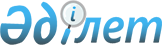 Об образовании избирательных участков по Жарминскому району
					
			Утративший силу
			
			
		
					Решение акима Жарминского района Восточно-Казахстанской области от 2 ноября 2018 года № 10. Зарегистрировано Управлением юстиции Жарминского района Департамента юстиции Восточно-Казахстанской области 5 ноября 2018 года № 5-10-157. Утратило силу - Решение акима Жарминского района Восточно-Казахстанской области от 18 февраля 2021 года № 5.
      Сноска. Утратило силу - решением акима Жарминского района Восточно-Казахстанской области от 18.02.2021 № 5 (вводится в действие по истечении десяти календарных дней после дня его первого официального опубликования).

      Примечание РЦПИ.

      В тексте документа сохранена пунктуация и орфография оригинала.
      В соответствии со статьей 23 Конституционного Закона Республики Казахстан от 28 сентября 1995 года № 2464 "О выборах в Республике Казахстан", аким Жарминского района РЕШИЛ:
      1. Образовать избирательные участки по Жарминскому району согласно приложению.
      2. Признать утратившими силу решения акима Жарминского района от 14 января 2016 года № 1 "Об образовании избирательных участков по Жарминскому району" (зарегистрировано в Реестре государственной регистрации нормативных правовых актов № 4392, опубликовано 05 февраля 2016 года в газете "Қалба тынысы" и в Эталонном контрольном банке нормативных правовых актов Республики Казахстан в электронном виде 14 июля 2016 года) и от 24 мая 2018 года № 7 "О внесении изменений в решение акима Жарминского района от 14 января 2016 года № 1 "Об образовании избирательных участков по Жарминскому району" (зарегистрировано в Реестре государственной регистрации нормативных правовых актов № 5-10-142, опубликовано 15 июня 2018 года в газете "Қалба тынысы" и в Эталонном контрольном банке нормативных правовых актов Республики Казахстан в электронном виде 20 июня 2018 года). 
      3. Государственному учреждению "Аппарат акима Жарминского района" в установленном законодательством Республики Казахстан порядке обеспечить:
      1) государственную регистрацию настоящего решения в территориальном органе юстиции;
      2) в течении десяти календарных дней со дня государственной регистрации настоящего решения направление его копии в бумажном и электронном виде на казахском и русском языках в Республиканское государственное предприятие на праве хозяйственного ведения "Республиканский центр правовой информации" для официального опубликования и включения в Эталонный контрольный банк нормативных правовых актов Республики Казахстан;
      3) в течении десяти календарных дней после государственной регистрации настоящего решения направление его копии на официальное опубликование в периодические печатные издания, распространяемых на территории Жарминского района;
      4) размещение настоящего решения на интернет-ресурсе акимата Жарминского района после его официального опубликования.
      4. Контроль за исполнением настоящего решения возложить на руководителя аппарата Государственного учреждения "Аппарат акима Жарминского района" А. Узбекова.
      5. Настоящее решение вводится в действие по истечении десяти календарных дней после дня его первого официального опубликования.
      "31" октябрь 2018 год Избирательные участки по Жарминскому району
      Сноска. Приложение с изменениями, внесенным решением акима Жарминского района Восточно-Казахстанской области от 29.10.2020 № 387 (вводится в действие по истечении десяти календарных дней после дня его первого официального опубликования). Избирательный участок № 515
      Центр избирательного участка - село Теристанбалы, здание фельдшерского пункта села Теристанбалы, улица Бейбітшілік, №1.
      Границы избирательного участка - село Теристанбалы,
      улица Бейбітішілік: № № 3/1, 4/1, 4/2, 5, 7, 9, 10, 11, 12, 13, 17, 20, 22, 23/1, 23/2, 24/1, 24/2, 25/1, 28/1, 28/2, 29, 33/1, 37/1, 37/2, 41/1, 41/2, № 46 дома, участки отгонного животноводства. Избирательный участок № 516
      Центр избирательного участка - село Шалабай, КГУ "Средняя школа имени Крупской", улица Масалимова, № 16.
      Границы избирательного участка - село Шалабай, село Жанаауыл, участки отгонного животноводства Суыкбастау, Остряковка, Каракога, Молдабай. Избирательный участок № 521
      Центр избирательного участка – город Шар, здание дома культуры города Шар, улица Кабанбая, № 124.
      Границы избирательного участка - город Шар:
      улица Карелина: № 1 - № 235 дома;
      улица Тауелсиздик: № 1 - № 215 дома, № 4 - № 216 дома;
      улица Кабанбая: № 1 - № 205 дома, № 4 - № 206 дома;
      улица Амангельды: № 1 - № 205 дома, № 2 - № 204 дома. Избирательный участок № 522
      Центр избирательного участка – город Шар, КГУ "Средняя школа имени Б. Турсынова", улица Варепа, № 87.
      Границы избирательного участка - город Шар: 
      улица Лекерова: № 1 - № 193 дома, № 2 - № 188 дома;
      улица Варепа: № 1 - № 163 дома, № 2 - № 160 дома;
      улица Абая: № 1 - № 93 дома, № 2 - № 108 дома;
      улица Кобдыкова: № 1 - № 17 дома, № 4 - № 8 дома;
      улица Ауэзова: № 5 - № 29 дома, № 4 - № 34 дома;
      улица Шакарима: № 1 - № 21 дома, № 2 - № 26 дома;
      улица Тойшыбаева: № 3 - № 45 дома, № 2 - № 8 дома;
      улица Алибасова: № 2 - № 40 дома, № 1 - № 31 дома;
      микрорайон Западный: № 1 - № 41 дома, № 2 - № 38 дома;
      улица Калиева: № 1 - № 62 дома;
      улица Аубакирова: № 2 - № 8 дома, № 5 - № 9 дома;
      участки отгонного животноводства Каракуыс, Скотоимпорт. Избирательный участок № 523
      Центр избирательного участка – город Шар, здание коммунальное государственное учреждение "Средняя школа имени Т.Кобдыкова", улица Е. Боранбай, № 20 тел.2-17-96.
      Границы избирательного участка – город Шар:
      улица Жамбыла: № № 1, 2, 4, 5, 8, 12, 14, 16, 16/а, 19, 20, 21, 22, 23, 25, 27, 29, 32, 33, 34, 36, 37, 38, 39, 40, 42, 43, 45, 47, 50, 52, 54, 57, 58, 61 дома;
      улица Турганбаева: № № 1, 2, 3, 5, 6, 8, 10, 11, 12, 14, 14a, 15, 16, 17, 18, 20, 21, 22, 24, 25, 29a, 30, 37, 39, 41, 42, 43, 44, 46, 48, 49, 50, 53, 55, 62, 67, 74, 75, 81, 84, 86, 90, 92, 94, 98,100,102,106,108,110,112,114 дома;
      улица Ж. Орынбаева: № № 1, 3, 5/1, 5/2, 7, 10, 11, 12, 13, 14, 15, 17, 18, 19, 20, 21, 22, 23, 24, 25, 26, 27, 29, 30, 31, 32, 33, 34, 35, 36, 37, 38, 39 ,40/1, 40/2, 41, 42, 43, 44, 46, 48, 50, 52, 58, 60 ,62, 64, 66, 68,76 дома;
      улица Герцена: № № 5,7,9,11,13,15,17,19,21,25,29,31,33,35 дома;
      улица Т. Бекишева: № № 1, 3, 4 ,5, 9, 11, 12, 13, 14, 16, 17, 20, 21, 22, 23, 24, 28, 30, 32 дома;
      улица Пушкина: № № 1, 2, 4, 5, 6, 7, 8, 9, 10, 12, 13, 14, 15, 16, 17, 18, 19, 21, 22, 23, 27, 29 дома;
      улица А. Темирханова: № № 2, 5, 11, 12, 13, 13/а, 14, 15, 17, 18, 19, 20, 22, 24, 28 дома;
      улица Маметова: № № 2, 3, 6, 7, 8, 8/а, 10, 11, 12, 13, 14, 15, 16, 17, 18, 20, 21, 25, 26, 27, 28, 31, 32, 33, 35, 36, 37, 38, 39, 40, 45, 55, 56, 56/а дома;
      улица Береговая: № № 5, 7, 17/1, 17/4, 18, 22, 24, 25, 33, 37, 39, 40, 43/1, 43/2, 44, 48, 50, 51, 54, 56, 57, 59, 60, 61, 62, 63 дома;
      улица М. Биғозыұлы: № № 1/1, 1/2, 3/1, 3/2, 4/1, 4/2, 5/1, 5/2, 6, 8, 9, 11, 12, 13, 13/а, 13/1, 13/2, 14, 16, 17, 18, 19, 20, 21, 22, 23, 24, 26, 27, 29, 31, 34, 35, 36, 39, 40, 42, 43, 44, 47, 48, 49, 51, 52, 53, 54, 55, 56, 58, 59, 60 ,61, 62, 65, 67, 69/1, 69/2, 70, 72, 73, 75, 76, 77, 79, 80, 82, 84, 88, 90, 92 дома;
      улица Сулейменова: № № 1/2а, 1/1б, 1/1, 1/2, 2/1, 2/2, 3/1, 3/2, 4/2, 5/1, 6/1, 6/2, 6/3, 6/4, 7, 8, 8/1, 8/2, 9, 10, 11, 14, 15, 16, 17, 19, 21, 22, 23, 24, 25, 28, 29, 30, 32, 35, 41, 42, 43, 45, 46, 47, 48, 49, 50, 51, 53, 54, 56, 57, 58, 59, 61, 62/1, 62/2, 63, 64, 65/1, 65/2, 66, 68, 69/1, 69/2, 69/3, 69/2а, 70, 72, 74, 76, 78 дома;
      улица Е. Боранбай: № № 1/1, 1/2, 2, 2/1, 2/2, 9, 11, 13/1, 13/2, 15, 16/1, 16/2, 17/1, 17/2, 18/1, 19, 23, 24, 25, 27, 28, 30, 31/1, 31/2, 32, 34, 35, 36, 42, 44, 46, 47, 49, 49/а, 53, 54, 55, 57, 58, 59, 59/а, 66/1, 66/2, 68, 69, 71, 75/1, 75/2, 77, 78, 79, 80, 82, 84, 85, 88, 92, 98, 100 дома;
      улица К. Әубәкірұлы: № № 1, 2, 3, 4, 5/1, 5/а, 7, 7/а, 8, 9, 10, 12, 13, 16, 19, 24, 25, 26, 27, 28, 29, 30, 31, 32, 33, 35, 36, 37, 40, 41, 42, 44, 48, 50, 54, 56, 60, 62, 64, 66, 68 дома;
      улица Байсеитова: № № 1/1, 1/2, 2/1, 2/2, 3/1, 3/2, 4/1, 4/2, 5/1, 5/2, 6/1, 6/2, 7/1, 7/2, 8/1, 8/2, 9/1, 9/2, 10/1, 10/2, 11/1, 11/2, 12/1, 12/2, 13/1, 13/2, 14/1, 15/1, 15/2, 16/1, 16/2, 17/1, 17/2, 18/1 дома;
      улица Первомайская: № № 1/1, 1/2, 3/1, 3/2, 5/1, 5/2, 7/1, 9/1, 9/2, 11/1, 11/2, 13/1, 13/2, 15, 15/2, 17/1, 17/2 дома;
      улица Титова: № № 2/1, 2/2, 4/1, 6/1, 6/2, 8/1, 8/2, 10/1, 10/2, 12/1, 12/2, 16/1, 18/1, 18/2 дома;
      село Сары-Арка № № 1/1, 1/2, 1/3, 2/1, 2/2, 5, 6, 7, 8, 9, 10/1, 10/2, 11, 12/1, 12/2, 14, 16/1, 16/2, 19, 20, 21, 22, 23, 24/1, 24/2, 24/а, 25, 26, 27/1, 27/2, 28/1, 28/2, 29, 30, 31, 32, 33/1, 33/2, 38 дома;
      №6 разъезд № № 1, 2, 3, 6 дома;
      №7 разъезд № № 1, 2 ,3 ,4, 5 дома;
      село Кызылшар № № 1, 2, 3, 6 ,7, 8 дома;
      село Караш № № 1, 2 дома. Избирательный участок № 524
      Центр избирательного участка – поселок Жангизтобе, село Шуак, Республиканское государственное учреждение "Войсковая часть № 6699" Национальной гвардии Республики Казахстан, квартал 1, № 8. Избирательный участок № 525
      Центр избирательного участка – поселок Жангизтобе, здание клуба "Войсковая часть № 2544" Пограничной службы Комитета национальной безопасности Республики Казахстан, квартал 9, № 1. Избирательный участок № 528
      Центр избирательного участка – село Калбатау, КГУ "Средняя школа имени Маяковского", улица Актамберды жырау, № 27.
      Границы избирательного участка – село Калбатау:
      улица Серикпаева: № 2 - № 6 дома, № 3 - № 11 дома;
      улица Шарипова: № 18 - № 44 дома, № 15 - № 41 дома;
      улица Келденова: № 22 - № 90 дома, № 9 - № 13 дома;
      улица Маметова: № 2 - № 18 дома, № 3 - № 21 дома; 
      улица Достык: № 34 - № 88 дома, № 37 - № 99 дома;
      улица Байбосынов: № 2 - № 10 дома, № 1 - № 19 дома;
      улица Будника: № 8 - № 10 дома;
      улица Актамберды жырау: № 44 - № 110 дома, № 27 - № 71 дома;
      улица Кабанбая: № 60 - № 156 дома, № 27 - № 99 дома;
      улица Алимбетова: № 4 - № 68 дома;
      улица Калматаева: № 1 - № 61 дома;
      улица Мустанбаева: № 4 - № 28 дома, № 27 - № 77 дома;
      улица Айдаболова: № 2 "А" - № 14 дома, № 1 - № 7 дома;
      улица Абдырахманкызы: № 2 - № 100 дома, № 1 - № 87 дома;
      улица Оспанова: № 7 - № 15 дома;
      улица Искакова: № 32 - № 82 дома, № 33 - № 99 дома;
      улица Абая: № 16 - № 92 дома, № 27 - № 111 дома;
      улица Боранбай би: № 24 - № 98 дома, № 17 - № 89 дома;
      улица Мусылманкулова: № 4 - № 68 дома, № 1 - № 49 дома. Избирательный участок № 529
      Центр избирательного участка - село Калбатау, КГУ "Георгиевская средняя школа", улица Достык, № 179.
      Границы избирательного участка – село Калбатау:
      улица Абая: № 94 - № 230 дома, № 113 - № 249 дома;
      улица Ахметкызы: № 2 - № 56 дома, № 1 - № 53 дома;
      улица Алимбетова: № 1 - № 19 дома;
      улица Аймауытова: № 4 - № 10 дома;
      улица Байкошкарулы: № 4 - № 18 дома, № 3 - № 23 дома;
      улица Бабатайулы: № 2 - № 24 дома, № 5 - № 17 дома;
      улица Боранбай би: № 98 "А", 98 "Б" - № 210 дома, № 97 - № 207 дома;
      улица Жумабаева: № 3 - № 9 дома;
      улица Киселева: № 50 - № 102 дома, № 37 – № 37 "А" дома;
      улица Гончарева: № 2 - № 16 дома, № 1 - № 15 дома;
      улица Лут: № 2 - № 6 дома, № 3 - № 9 дома;
      улица Достык: № 100 - № 268 дома, № 123 - № 303 дома;
      улица Танирбергенова: № 4 - № 32 дома, № 3 - № 31 дома;
      улица Теряева: № 14 - № 16 дома, № 7 - № 15 дома;
      улица Шулятикова: № 2 - № 20 дома;
      улица Шакенова: № 2 - № 40 дома, № 1 - № 41 дома;
      улица Келденова: № 92 - № 178 дома, № 15 - № 87 дома. Избирательный участок № 530
      Центр избирательного участка – село Калбатау, КГУ "Многопрофильная школа - гимназия имени Абая", улица Достык, № 2.
      Границы избирательного участка – село Калбатау:
      улица Келденова: № 2 - № 20 дома, № 3 - № 7 дома;
      улица Будника: № 7 - № 13 дома;
      квартал Энергетиков: № 2 - № 4 дома, № 1 - № 3 дома;
      улица Абая: № 2 - № 14 дома, № 1 - № 25 дома;
      улица Шарипова: № 2 - № 14 дома, № 1 - № 15 дома;
      улица Калматаева: № 2 - № 52 дома;
      улица Боранбай би: № 2 - № 20 дома, № 1 - № 15 "А" дома;
      улица Актамберды жырау: № 6 - № 42 дома, № 1 - № 25 дома;
      улица Искакова: № 2 - № 28 дома, № 1 - № 27 дома;
      улица Оспанова: № 1 - № 5 дома;
      улица Кабанбая: № 2 - № 58 дома, № 1 - № 25 дома;
      улица Мустанбаева: № 1 - № 25 дома;
      улица Тунгатарова: № 2 - № 4 дома, № 1 - № 13 дома;
      улица Достык: № 2 "А" - № 32 дома, № 1 - № 35 дома;
      улица Исабекова: № 1 - № 17 дома;
      улица Ландышева: № 2 - № 2 "Г" дома, № 1 - № 11 "А" дома;
      улица Дулатова: № 2 - № 36 дома, № 1 - № 45 дома;
      улица Саякова: № 2 - № 48 дома;
      улица Киселева: № 2 - № 44 дома, № 7 - № 9 дома;
      квартал 1: № 1 - № 3; № 2 - № 4 дома;
      улица Нуршайыкова: № 4 - № 90 дома, № 1 - № 85 дома;
      квартал 3: № 3 - № 9 дома;
      населенные пункты Корыкшар, Орынбай. Избирательный участок № 531
      Центр избирательного участка - село Калбатау, здание коммунального государственного предприятия "Дом культуры акимата Жарминского района", улица Достык, № 92.
      Границы избирательного участка - село Калбатау:
      улица Искакова: № 86 - № 118 дома, № 101 - № 189 дома;
      улица Бабатайулы: № 26 - № 50 дома, № 19 - № 33 "А" дома;
      улица Адилбаева: № 24 - № 78 дома, № 1 - № 67 дома;
      улица Алимбетов: № 41 - № 69 дома;
      улица Актамберды жырау: № 116 - № 234 дома, № 87 - № 195 дома;
      улица Кудайбердиева: № 2 - № 8 дома;
      улица Мустамбаева: № 30 - № 114 дома, № 79 - № 187 дома;
      улица Оспанова: № 2 - № 30 дома, № 17 - № 21 дома;
      улица Кабанбая: № 164 - № 290 дома, № 101 - № 219 дома;
      улица Байкошкарулы: № 20 - № 56 дома, № 25 - № 57 дома;
      улица Гагарина: № 4 - № 58 дома, № 1 - № 29 дома;
      улица Мырзатайулы: № 4 - № 8 дома, № 3 - № 9 дома;
      улица Танирбергенулы: № 34 - № 74 дома, № 33 - № 71 дома;
      улица Ауэзова: № 6 - № 30 дома, № 1 - № 29 дома;
      населенный пункт Бурлыагаш, участки отгонного животноводства. Избирательный участок № 533
      Центр избирательного участка - село Ортабулак, здание клуба села Ортабулак, улица Искакова, № 16.
      Границы избирательного участка - село Ортабулак, участки отгонного животноводства. Избирательный участок № 535
      Центр избирательного участка – село Батыр Капай, КГУ "Основная школа Васильковка", улица Мира, № 27.
      Границы избирательного участка – село Батыр Капай, участки отгонного животноводства. Избирательный участок № 536
      Центр избирательного участка – село Жанаозен, КГУ "Средняя школа имени Шакенова", улица Чапаева, № 1.
      Границы избирательного участка – село Жанаозен, населенный пункт Жинишке. Избирательный участок № 538
      Центр избирательного участка - село Малай, КГУ "Основная школа Малай", улица Батыс, № 7.
      Границы избирательного участка - село Малай, участки отгонного животноводства. Избирательный участок № 539
      Центр избирательного участка – село Сулусары, КГУ "Средняя школа имени Ш. Уалиханова", улица Школьная, № 5.
      Границы избирательного участка - село Сулусары, село Шымылдык, населенный пункт Койтас, населенный пункт Казаншункыр, участки отгонного животноводства. Избирательный участок № 543
      Центр избирательного участка – село Ади, КГУ "Основная школа имени А. Шарипова", квартал 2, № 56.
      Границы избирательного участка - село Ади, участки отгонного животноводства. Избирательный участок № 544
      Центр избирательного участка – село Кентарлау, КГУ "Основная школа Шар", улица Сатпаева, № 5.
      Границы избирательного участка - село Кентарлау. Избирательный участок № 545
      Центр избирательного участка – село Каратобе, КГУ "Средняя школа имени Д. Калматайулы", квартал 2, № 2.
      Границы избирательного участка - село Каратобе. Избирательный участок № 546
      Центр избирательного участка – село Бирлик, КГУ "Средняя школа Бирлик", улица Альжанова, № 25.
      Границы избирательного участка - село Бирлик, населенные пункты Амангельды, Каракожа, участки отгонного животноводства. Избирательный участок № 549
      Центр избирательного участка – село Капанбулак, КГУ "Средняя школа имени Т. Хасенулы", улица А. Нуршайыкова, № 1.
      Границы избирательного участка - село Капанбулак, село Кызылжулдыз, станция Капанбулак, участки отгонного животноводства. Избирательный участок № 550
      Центр избирательного участка - село Егинбулак, КГУ "Основная школа имени С. Алимбетова", улица К. Отепханулы, № 1.
      Границы избирательного участка - село Егинбулак, участки отгонного животноводства. Избирательный участок № 551
      Центр избирательного участка - село Балыктыколь, здание фельдшерского пункта села Балыктыколь, улица Тәуелсіздік, № 3/1. 
      Границы избирательного участка - село Балыктыколь, участки отгонного животноводства. Избирательный участок № 553
      Центр избирательного участка - село Карасу, жилой дом крестьянского хозяйства "Карасу", улица Ардагер, № 1.
      Границы избирательного участка - село Карасу, участки отгонного животноводства. Избирательный участок № 555
      Центр избирательного участка – село Кызылагаш, здание дома молодежи села Кызылагаш, улица Алимбетова, № 10.
      Границы избирательного участка - село Кызылагаш, населенный пункт Каратоган, участки отгонного животноводства. Избирательный участок № 556
      Центр избирательного участка – село Ушбиик, КГУ "Средняя школа имени Актайлак би", улица Байгара, № 2.
      Границы избирательного участка – село Үшбиик, населенный пункт Енрекей, участки отгонного животноводства. Избирательный участок № 558
      Центр избирательного участка – село Аршалы, КГУ "Основная школа Аршалы", квартал 2, № 39.
      Границы избирательного участка – село Аршалы, участки отгонного животноводства. Избирательный участок № 559
      Центр избирательного участка – село Жарыктас, здание крестьянского хозяйства "Болашак", квартал 3, № 21.
      Границы избирательного участка – село Жарыктас, 3 квартал: № 1 – №10 дома, участки отгонного животноводства. Избирательный участок № 560
      Центр избирательного участка - село Жарык, здание клуба села Жарык, улица Абая, № 17.
      Границы избирательного участка – село Жарык, населенный пункт Кызылкайын, участки отгонного животноводства. Избирательный участок № 562
      Центр избирательного участка – село Акжал, КГУ "Основная школа Акжал", квартал "В", № 53.
      Границы избирательного участка – село Акжал, населенный пункт Боко. Избирательный участок № 564
      Центр избирательного участка – поселок Жангизтобе, административное здание товарищества с ограниченной ответственностью "Жаңғызтөбе мұнай өнімдері", квартал 3, № 78.
      Границы избирательного участка - кварталы № 1, № 2, № 3 поселка Жангизтобе и разъезды № 9, № 10. Избирательный участок № 565
      Центр избирательного участка - поселок Жангизтобе, КГУ "Комплекс Жангизтобинская средняя школа - детский сад", квартал 8, № 3.
      Границы избирательного участка – кварталы № 4, № 5, № 6 поселка Жангизтобе. Избирательный участок № 566
      Центр избирательного участка - поселок Жангизтобе, здание врачебной амбулатории поселка Жангизтобе, квартал 5, № 82.
      Границы избирательного участка – кварталы № 7, № 8, № 9 поселка Жангизтобе. Избирательный участок № 567
      Центр избирательного участка – поселок Жангизтобе, село Шуак, КГУ "№ 236 средняя школа", дом 3 "А".
      Границы избирательного участка – село Шуак: № 1/1, № 1/2, № 2, № 10, № 16, № 17, № 18, № 19, № 23, № 107, № 115 дома. Избирательный участок № 568
      Центр избирательного участка - поселок Жарма, здание клуба поселка Жарма, квартал 3, № 35.
      Границы избирательного участка – поселок Жарма, станция Каракойтас, № 15, № 16 разъезды. Избирательный участок № 570
      Центр избирательного участка - поселок Ауэзова, здание молодежного центра "Арман" поселка Ауэзова, улица Мира, № 90 А.
      Границы избирательного участка – поселок Ауэзова, село Солнечное.
      село Солнечное: 
      улица Буровая: № 1 – № 6, № 8, № 11, № 17, № 107 дома;
      улица 40 лет Казахстана: №3, № 5, № 7 дома;
      улица Горная: № 3, № 5, № 9, № 16 дома;
      улица Геологическая: № 1 - № 5 дома;
      улица Школьная: № 1 - № 4 дома.
      поселок Ауэзова:
      улица Геологическая: № 2 – № 4, № 6, № 8, № 10 - № 14, № 16 - № 31, № 33, № 35, № 37 - № 41, № 43 - № 47, № 49, № 299, № 320 дома;
      улица Горная: № 3, № 5, № 14, № 20, № 22 - № 24, № 26, № 28 - № 29, № 32 - № 33, № 37 - № 41, № 45, № 51, № 53, № 57, № 60 - № 61, № 63 - № 64, № 70, № 72, № 74 - № 77, № 79, № 81 - № 83, № 85, № 87, № 89 - № 90, № 95, № 97, № 99, № 329, № 336, № 340 дома;
      улица Абая: № 4, № 7, № 9, № 14 - № 17, № 19, № 21, № 27 - № 34, № 36 - № 37 дома;
      улица Первомайская: № 15, № 19, № 21, № 25, № 27, № 29, № 31, № 32, № 34 - № 37, № 39 - № 62 дома;
      улица Мира: № 1, № 9 – № 16, № 18 - № 20, № 22 - № 36, № 38 - № 44, № 46, № 48 - № 50, № 52, № 54, № 56 - № 59, № 61 - № 62, № 64, № 69 - № 70, №72 - № 73, № 75, № 78 - № 79, № 81 - № 84, № 89 - № 90, № 94, № 350 дома;
      улица Фабричная: № 1, № 3, № 5, № 7, № 9, № 11, № 13 дома;
      улица Социалистическая: № 1 - № 5, № 7 – № 13, № 15, № 17, № 19, № 25, № 27, № 33 - № 57, № 59, № 61, № 63, № 65 дома;
      улица Коммунистическая: № 1, № 3, № 5, № 7, № 9, № 11 - № 13, № 15, № 17, № 23, № 25, № 27, № 29, № 33, № 35, № 37, № 39, № 70 дома;
      улица Гагарина: № 1 – № 13, № 256 дома;
      улица Спортивная: № 1 - № 4, № 6, № 8, № 10, № 12, № 14, № 16 дома;
      улица Дружбы: № 1, № 3 - № 18, № 20 дома. Избирательный участок № 571
      Центр избирательного участка - поселок Ауэзова, КГУ "Средняя школа Бакыршык", квартал "А", №1.
      Границы избирательного участка – поселок Ауэзова:
      квартал "А": № 4, № 5, № 6, № 8, № 9, № 10, № 11, № 21, № 22, № 23, № 24 дома;
      квартал "Б": № 33, № 34, № 42, № 50, № 66 дома. Избирательный участок № 572
      Центр избирательного участка - село Белтерек, КГУ "Средняя школа имени Кажыгелды", улица Буркутова, №1.
      Границы избирательного участка – село Белтерек, населенный пункт Карашокы, участки отгонного животноводства. Избирательный участок № 574
      Центр избирательного участка – село "8–Марта", КГУ "Основная школа Балыктыколь", квартал № 1, дом № 4.
      Границы избирательного участка - село "8–Марта", участки отгонного животноводства, станция Балыктыколь. Избирательный участок № 575
      Центр избирательного участка - село Каражал, КГУ "Основная школа имени Шевченко", улица Гагарина, № 55.
      Границы избирательного участка – село Каражал, участки отгонного животноводства. Избирательный участок № 576
      Центр избирательного участка – село Укили, здание врачебной амбулатории села Укили, улица Искакова, № 5/2.
      Границы избирательного участка - село Укили, участки отгонного животноводства. Избирательный участок № 577
      Центр избирательного участка – село Салкынтобе, КГУ "Основная школа имени Маяковского", улица Алтынсарина, № 12.
      Границы избирательного участка – село Салкынтобе, участки отгонного животноводства. Избирательный участок № 578
      Центр избирательного участка – село Конырбиик, КГУ "Основная школа Конырбиик", улица Школьная, № 20.
      Границы избирательного участка – село Конырбиик, населенный пункт Суыкбулак, участки отгонного животноводства. Избирательный участок № 580
      Центр избирательного участка – село Узынжал, КГУ "Основная школа Узынжал", квартал 2, дом № 44.
      Границы избирательного участка – село Узынжал, станция Делбегетей, № 3, № 4 разъезды. Избирательный участок № 581
      Центр избирательного участка – село Жайма, КГУ "Основная школа Аркалык", улица Абая, № 1.
      Границы избирательного участка – село Жайма, участки отгонного животноводства. Избирательный участок № 583
      Центр избирательного участка – село Малая Карасу, здание центра молодежи села Малая Карасу, улица Кабанбая, № 6.
      Границы избирательного участка - село Малая Карасу, участки отгонного животноводства. Избирательный участок № 584
      Центр избирательного участка - село Аскаралы, частное здание А.Солтангазина, улица Ж. Орынбаева, № 16.
      Границы избирательного участка – село Аскаралы, улица Ж.Орынбаева: № 1- № 16 дома, участки отгонного животноводства. Избирательный участок № 585
      Центр избирательного участка – село Кезенсу, здание врачебной амбулатории села Кезенсу, квартал 2, № 6/1.
      Границы избирательного участка – село Кезенсу, участки отгонного животноводства. Избирательный участок № 586
      Центр избирательного участка – село Кошек, КГУ "Основная школа Кошек", квартал 1, № 28.
      Границы избирательного участка – село Кошек, станция Суырлы, участки отгонного животноводства. Избирательный участок № 588
      Центр избирательного участка – поселок Суыкбулак, КГУ "Начальная школа Новотаубинка", улица Мира, № 6 "Б".
      Границы избирательного участка – поселок Суыкбулак, участки отгонного животноводства. Избирательный участок № 589
      Центр избирательного участка – поселок Суыкбулак, КГУ "Средняя школа Суыкбулак", улица Школьная, 24.
      Границы избирательного участка – поселок Суыкбулак. Избирательный участок № 1146
      Центр избирательного участка – село Калбатау, Республиканское государственное учреждение "Отдел внутренних дел Жарминского района Департамента внутренних дел Восточно-Казахстанской области Министерства внутренних дел Республики Казахстан", улица Бабатайулы, № 36.
					© 2012. РГП на ПХВ «Институт законодательства и правовой информации Республики Казахстан» Министерства юстиции Республики Казахстан
				
      Аким Жарминского района

Н. Сыдыков

      "СОГЛАСОВАНО":

      Председатель Жарминской 

      Районной избирательной комиссии

К. Шаймуратов
Приложение к решению № 10 
акима Жарминского района 
от 02 ноября 2018 года